STATISTIKAA.     Statistika      Pengertian StatistikaStatistika adalah ilmu yang mempelajari cara pengumpulan, penyusunan, pengolahan, dan analisis data serta cara pengambilan kesimpulan berdasarkan data-data tersebut.B.     Data Statistika1.      Pengertian DataData adalah keterangan yang diperlukan untuk memecahkan suatu masalah atau untuk memperoleh gambaran mengenai suatu keadian.Bentuk tunggal dari data disebut datum. Ada 2 jenis data, yakni :a.   Data Kualitatif, yaitu data yang diperoleh dari pengamatan sifat suatu objek dan tidak berbentuk bilangan.Contoh : Golongan darah dan pekerjaan orang tua.b.   Data Kuantitatif, yaitu data yang diperoleh dari hasil pengukuran atau perhitungan dan bersifat numerik (angka/nilai).Contoh : Berat badan dan umur2.      Pengumpulan DataPengumpulan data dapat dilakukan dengan cara :a.   Pengamatan langsung (observasi)b.   Angket (kuesioner)c.   Wawancara (intervieu)d.   Membaca buku pengetahuan (literatur)Berdasarkan caranya, pengumpulan data dapat dilakukan dengan :a.   MencacahContoh : Mengumpulkan data tentang jenis alat transportasi ke sekolah pada siswa kelas IX SMPN 1 Martapura Timur. Para siswa diminta untuk mengangkat tangan sesuai dengan perintah pengumpul data. Setelah itu pengumpul data mencacah banyaknya siswa yang mengangkat tangan.b.   MengukurContoh : Mengumpulkan data berat badan siswa kelas IX SMPN 1 Martapura Timur dilakukan dengan mengukur (menimbang) berat badan siswa satu per satu sampai ke satuan kilogram terdekat.c.   Mencatat Data dengan TurusContoh : Mengumpulkan data pekerjaan orang tua/wali siswa kelas IX SMPN 1 Martapura Timur dapat dilakukan melalui mencatat dengan turus.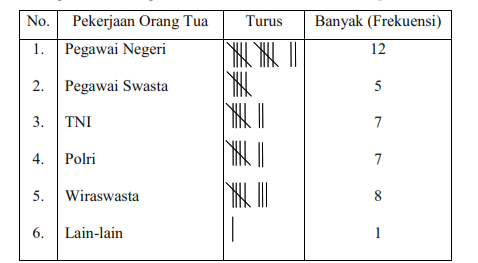 Dalam  statistika,  banyak  datum  pada  kelompok  tertentu  disebut  frekuensi. Misalnya pada tabel di atas, frekuensi kelompok Pegawai Negeri adalah 12. Tabel seperti di atas biasa disebut tabel distribusi frekuensi.3.      Mengurutkan DataPada umumnya, data yang kamu peroleh belum terurut. Untuk keperluan penyajian, data tersebut perlu diurutkan dari yang terkecil sampai yang terbesar sehingga dapat diketahui penyebarannya.Contoh :Tentukan nilai tertinggi dan terendah dari 5, 4, 7, 3, 6, 5, 8, 9, 6, 6.Penyelesaian: Data terurut : 3, 4, 5, 5, 6, 6, 6, 7, 8, 9. Nilai tertinggi = 9Nilai terendah = 34.      Populasi dan SampelPopulasi adalah : himpunan seluruh objek yang lengkap yang akan dijadikan objek penelitian.Sampel adalah : himpunan bagian dari populasi yang benar-benar akan diteliti. Contoh :Seseorang ingin mengetahui rata-rata umur siswa SMP kelas IX di Jawa Timur.Tentukan :  a.   Populasinya b.   SampelnyaPenyelesaian :a.   Populasi : seluruh siswa SMP kelas IX di Jawa Timur.b.   Sampel : beberapa siswa SMP kelas IX di setiap kabupaten  yang di catat umurnya.2.   Jika populasi ingin mengetahui tingkat pencemaran air di sungai A sebagai akibat dari limbah industri, maka tentukan :a.   Populasi b.   Sampel Penyelesaian :a.   Populasi : seluruh air di sungai Ab.   Sampel : beberapa tabung (gelas) air dari sungai A yang diambil secara acak di beberapa tempat yang terpisah.C.     Ukuran Pemusatan Data Tunggal1.      Rata-rata Hitung (Mean)Rata-rata hitung (mean) adalah jumlah seluruh nilai data dibagi banyaknya data. Nilai rata-rata hitung dapat ditulis sebagai “ x ” dibaca “eks bar”.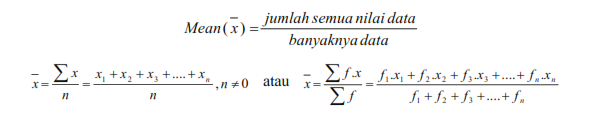 Keterangan :x  = rata-rata (mean)n  = banyaknya dataxn   = data ke-nf n  = frekuensi ke-nContoh :1.   Tentukan mean dari data : 65, 85, 80, 70, 602.   Tentukan mean dari data berikut!3.   Tentukan mean dari data : 6, 7, 8, 9, 8, 7, 8, 8, 7, 94.   Nilai rata-rata ulangan matematika dari 39 siswa adalah 45. Jika nilai dari seorang siswa bernama Tias digabungkan dalam kelompok itu, maka nilai rata-ratanya menjadi 46. Berapakah nilai ulangan matematika yang diperoleh Tias?Penyelesaian :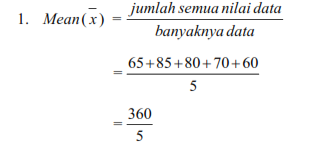 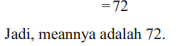 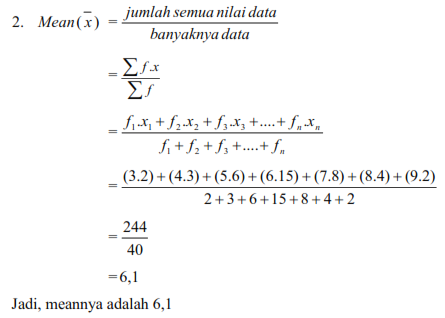 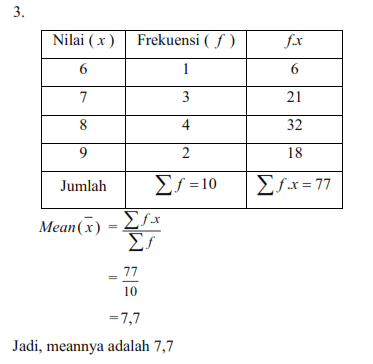 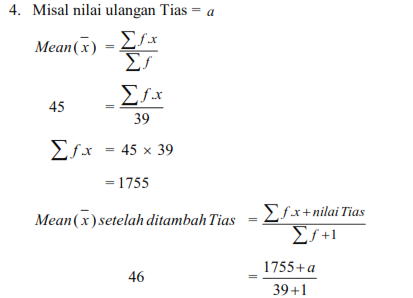 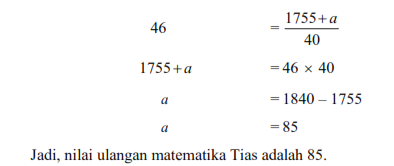 2.      MedianMedian adalah nilai tengah dari suatu data yang telah diurutkan.Jika banyak data Ganjil, maka median adalah nilai data yang terletak tepat di tengah- tengah setelah diurutkan.Jika banyak data Genap, maka median adalah nilai rata-rata dari data yang terletak di tengah.Contoh :Tentukan median dari data berikut!1.   6, 7, 8, 8, 9, 9, 9, 10.6, 7, 9, 9, 5, 6, 4, 7, 10, 6, 8.Penyelesaian :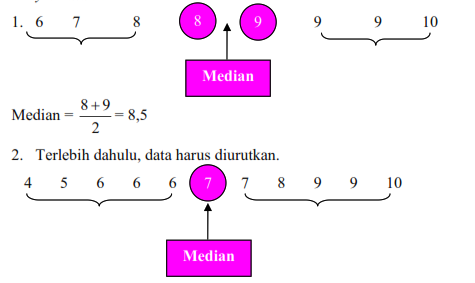 3.      ModusModus adalah nilai yang paling banyak muncul atau nilai yang frekuensinya paling tinggi.Contoh :1.  Tentukan modus dari data berikut!a.   6, 5, 7, 8, 10, 5, 9, 5. b.   3, 7, 5, 4, 6, 7, 5, 8.2.  Tentukan modus dari data berikut!Penyelesaian :1.a.   Karena nilai yang paling banyak muncul adalah 5, maka modus data tersebut adalah 5.b.   Karena nilai yang paling banyak muncul adalah 5 dan 7, maka modus data tersebut adalah 5 dan 7.Karena ada dua modus, maka disebut bimodus.2.      Karena frekuensi yang tertingginya adalah nilai 6, maka modusnya adalah 6.D.     Ukuran Penyebaran Data Tunggal1.      Jangkauan Suatu DataJangkauan suatu data adalah selisih nilai tertinggi dengan nilai terendah dari suatu data. Jangkauan sering juga disebut rentangan atau range.Jangkauan (range) = Nilai Tertinggi – Nilai TerendahContoh :Tentukan jangkauan data dari : 3, 5, 5, 4, 6, 7, 9. Penyelesaian :Nilai tertinggi = 9Nilai terendah = 3Jangkauan = Nilai Tertinggi – Nilai Terendah= 9 – 3= 62.      KuartilKuartil adalah nilai yang membagi data terurut menjadi empat bagian yang sama. Pembagian kuartil :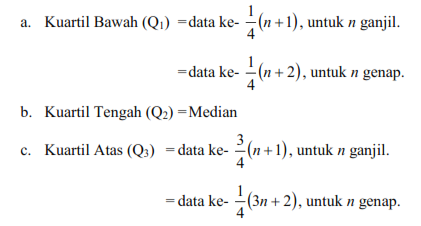 Kuartil-kuartil suatu data dapat ditentukan dengan cara berikut!a.   Urutkan data menurut garis lurusb.   Tentukan kuartil tengah (Q2) atau Medianc.   Tentukan kuartil bawah  (Q1)  yang terletak  tepat di tengah-tengah  antara nilai terendah dengan Q2.d.   Tentukan  kuartil  atas  (Q3)  yang  terletak  tepat  di  tengah-tengah  antara  kuartil tengah (Q2) dengan nilai tertinggi.Contoh :1.   Tentukan kuartil dari : 9, 3, 10, 6, 8, 2, 5.2.   Tentukan kuartil dari : 2, 4, 3, 4, 6, 5, 7, 6, 9, 10.3.   Tentukan kuartil dari : 9, 14, 2, 7, 6, 10, 13, 4.Penyelesaian :1.   Langkah pertama : urutkan  dulu datanya dari yang terendah.2    3       5       6       8       9       10Q1                    Q2                    Q3Jadi, kuartil bawah (Q1) = 3 kuartil tengah (Q2) = 6 kuartil atas (Q3) = 92.   Langkah pertama : urutkan  dulu datanya dari yang terendah.2    3       4       4       5       6       6       7       9       10Q1                           Q2                            Q3Jadi, Q1   =   4Q        =    5 + 62=5,5Q3       =   73.   Langkah pertama : urutkan  dulu datanya dari yang terendah2    4       6       7       9       10     13     14Q1                    Q2                      Q3Jadi, Q1   =Q2       =4 + 6 = 527 + 9 =82Q3       =10 + 132= 11,53.      Jangkauan InterkuartilJangkauan Interkuartil adalah selisih antara kuartil atas (Q3) dengan kuartil bawah(Q1).Jangkauan Interkuartil = Kuartil Atas (Q3) – Kuartil Bawah (Q1)Contoh :Tentukan jangkauan interkuartil dari data berikut :1.   2, 10, 5, 9, 7, dan 62.   3, 4, 4, 5, 6, 6, 7, 8, dan 9Penyelesaian :1.   Langkah pertama : urutkan  dulu datanya dari yang terendah2    5       6       7       9       10Q1              Q2             Q3Jangkauan Interkuartil   = Kuartil Atas (Q3) – Kuartil Bawah (Q1)= 9 – 5= 4Jadi, jangkauan interkuartilnya adalah 4.2.   Jika data sudah terurut, maka jangan di ubah lagi.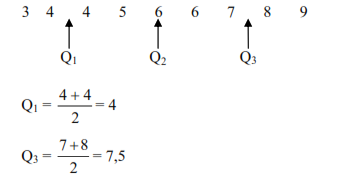 Jangkauan Interkuartil   = Kuartil Atas (Q3) – Kuartil Bawah (Q1)= 7,5 – 4= 3,5Jadi, jangkauan interkuartilnya adalah 3,5.4.      Simpangan Kuartil (Qd)Simpangan kuartil (Qd) adalah setengah dari jangkauan interkuartil. Simpangan kuartil bisa juga disebut jangkauan semikuartil.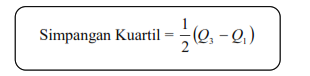 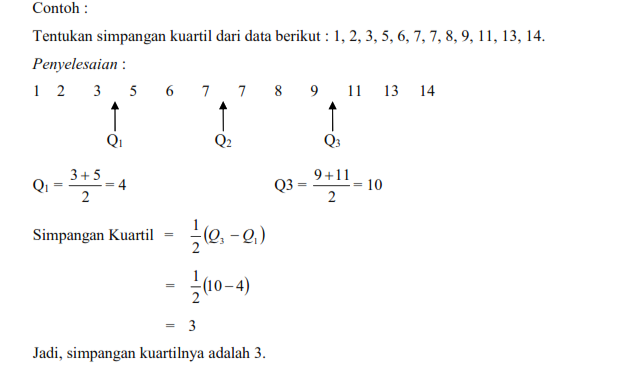 DESILDesil  = Membagi data yang berurutan atas menjadi sepuluh bagian yang sama besar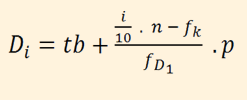 PERSENTILPersentil = membagi data menjadi 100 bagian yang sama banyak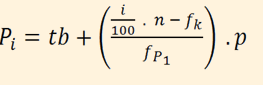 E.     Penyajian Data Statistik1.      Diagram BatangDiagram  batang  disajikan  dalam  bentuk  batang  (balok)  dan  digunakan  untuk menyajikan data yang tidak beraturan.Contoh :Daftar berikut adalah data produksi buah-buahan Indonesia pada tahun 2010 dengan pembulatan ke puluh ribuan ton terdekat. Buatlah diagram batang berdasarkan data tersebut di bawah!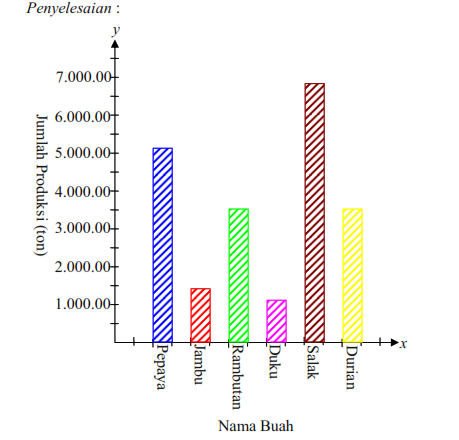 2.      Diagram GarisDiagram garis digunakan untuk menyajikan data statistik yang diperoleh dari waktu ke waktu secara teratur.Contoh :Data berikut merupakan data produksi kayu lapis Indonesia dari tahun 1995 sampai tahun 2001 dengan pembulatan keratus ribuan m3  terdekat. Buatlah diagram garis berdasarkan data tersebut!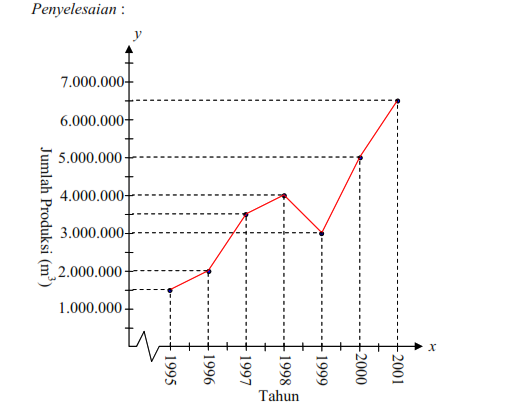 Diagram LingkaranDiagram lingkaran digunakan untuk menyajikan data dengan bentuk daerah lingkaran yang frekuensinya dinyatakan dalam persen (%) atau besaran sudut.Contoh :Daftar  berikut  adalah  data  guru  di  Indonesia  pada  tahun  2001/2002  dengan pembulatan  kepuluh  ribuan  terdekat.  Buatlah  diagram  lingkaran  berdasarkan  data berikut!Penyelesaian :Langkah 1 : Tentukan dahulu jumlah guru seluruhnya.Jumlah guru seluruhnya = 125.000 + 50.000 + 75.000 + 250.000 = 500.000Langkah 2 : Hitung besar sudut pusat untuk setiap juring.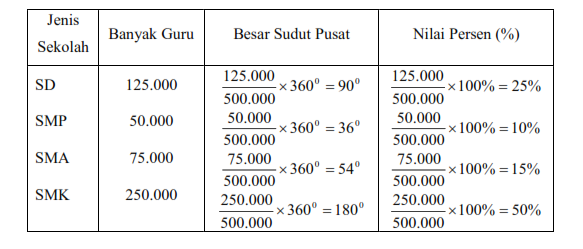 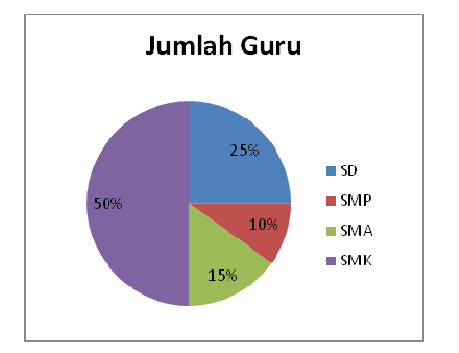 LATIHAN I	Diketahui sekumpulan data sebagai berikut: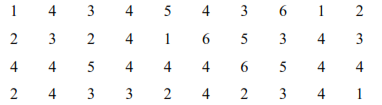 	Tentukanlah:Tabel distribusi frekuensi untuk data tunggal 	f. Jangkauan InterkuartilMean							g. Simpangan KuartilMedian 						h. Gambar Diagram BatangModus							i. Gambar Diagram GarisKuartil	Q1 dan Q3					j. Gambar Diagram LingkaranF.     Ukuran Pemusatan Data Berkelompok1. MEAN (RATAAN)Ada 3 cara :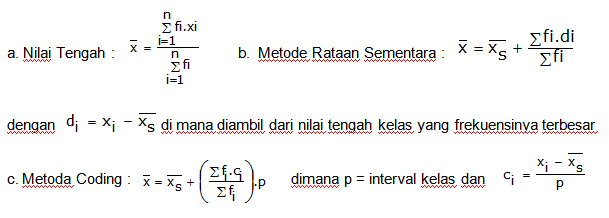 Contoh soal: Hitunglah mean dari data berkelompok berikut: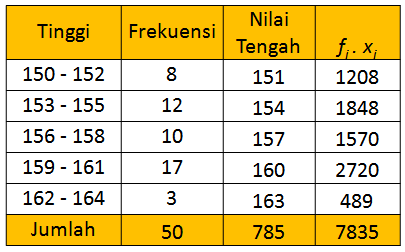 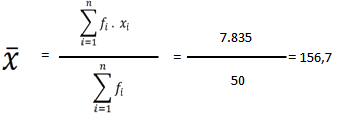 2. MODUS DATA BERKELOMPOK  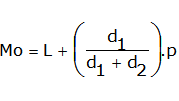 Dengan:	 L = tepi bawah kelas modus (memiliki frekuensi tertinggi)P = interval kelas D1 = selisih frekuensi kelas modus dengan kelas sebelumnya D2 = selisih frekuensi kelas modus dengan kelas sesudahnya Contoh soal:	Tentukanlah modus dari data berikut! 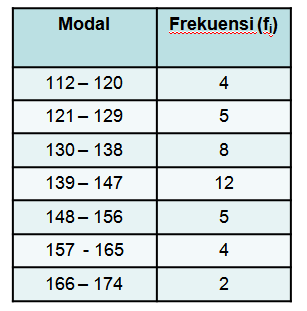 Jawab : Berdasarkan tabel diatas tampak bawah kelas interval yang memiliki Frekuensi terbesar adalah kelas interval 139 – 147, yaitu f = 12.Dengan demikian modusnya terletak pada kelas 139 – 147. Jadi, modusnya: 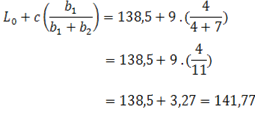 KUARTIL DATA BERKELOMPOK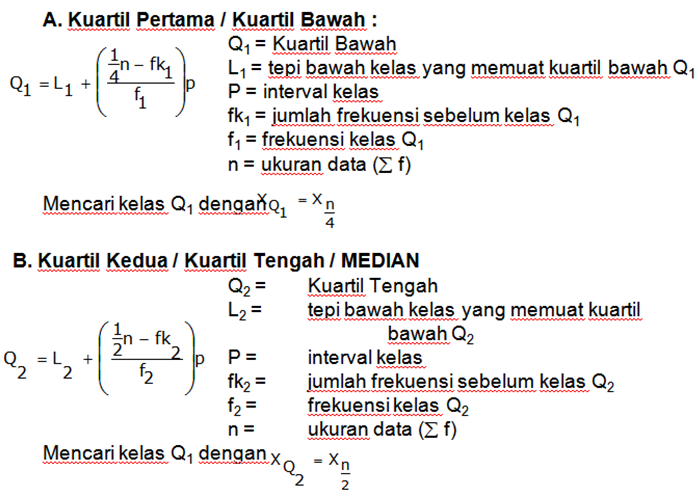 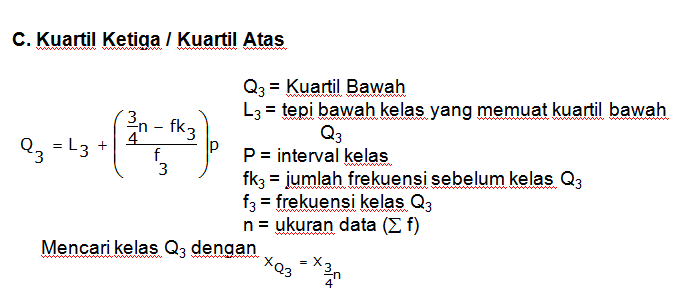 Contoh soal:Tentukan nilai Q1, Q2, dan Q3 dari data pada tabel berikut: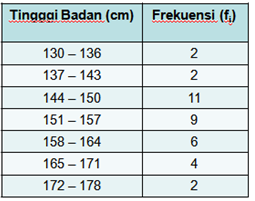 Jawab: 	Perhatikan tabel berikut: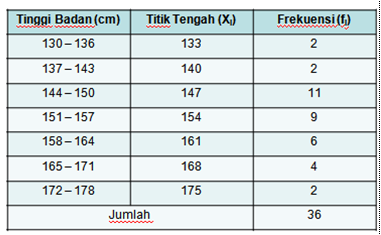 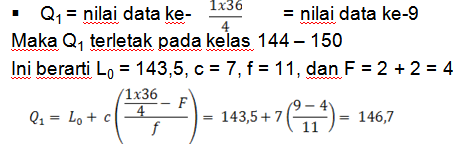 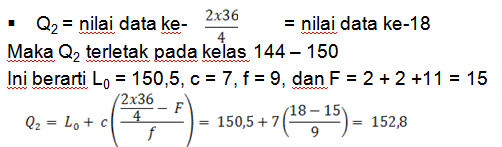 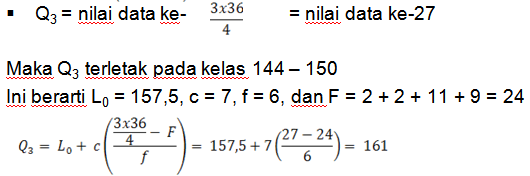 G. Ukuran Penyebaran Data Berkelompok•  Beberapa jenis ukuran dispersi data :a)  Jangkauan (range)b)  Simpangan rata-rata (mean diviation)c)  Varians (variance)/ ragamd)  Simpangan baku / Standar deviasi (standard deviation)Contoh: Dari tabel dibawah ini, tentukanlah!a)  Jangkauan (range)b)  Simpangan rata-rata (mean diviation)c)  Variansi (variance)/ragamd)  Simpangan baku/ standar deviasi (standard deviation)penyelesaian:Jangkauan (range)mempunyai  jangkauan data = 170 – 116 = 54Simpangan rata-rata (mean diviation)SR adalah jumlah nilai mutlak dari selisih semua nilai dengan nilai rata-rata dibagi banyaknya data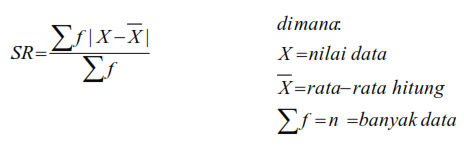 Dimana rata-ratannya ( ) =  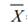 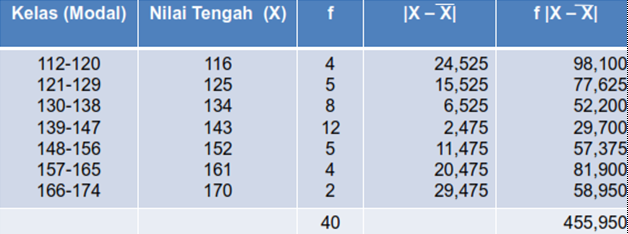 Jadi simpangan rata-rata (SR) sebagai berikut: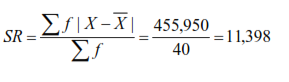 Varians (variance)/ ragamVarians adalah rata-rata kuadrat selisih atau kuadrat simpangan dari semua nilai data terhadap rata-rata hitung.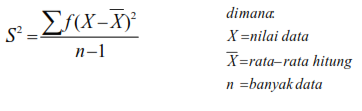 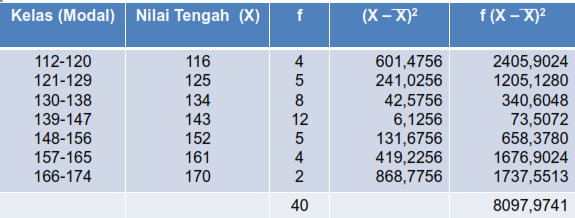 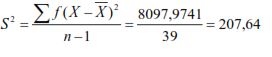 Simpangan baku / standar deviasi (standard deviation)Standar Deviasi adalah akar pangkat dua dari varians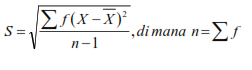 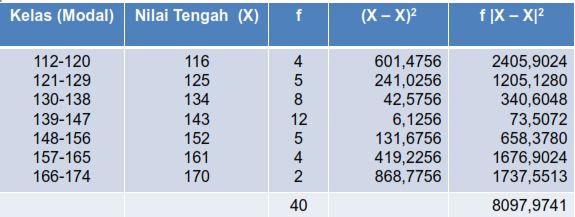 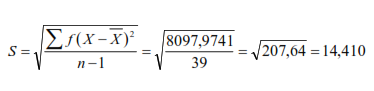 H. Penyajian Data BerkelompokAda  2 cara menyajikan data, yaitu  dengan tabel dan grafik/diagram.Tabel / daftar merupakan kumpulan angka yang disusun menurut kategori atau karakteristik data sehingga memudahkan analisa data.Contoh :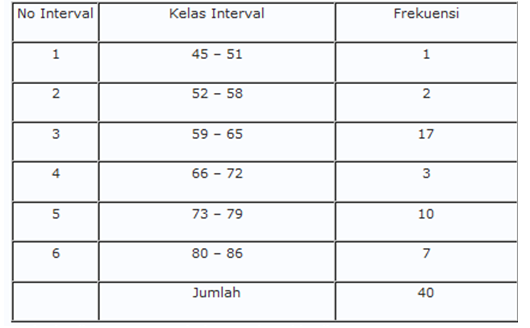 	Distribusi frekuensi / tabel frekuensi adalah pengelompokan data dengan cara mendistribusikan data dalam kelas atau selang dan menetapkan banyaknya nilai yang termasuk dalam setiap kelas tersebut.Mengubah data berkelompok menjadi distribusi frekuensi :
a. Cari Range (R = data max – data min)
b. Hitung banyak kelas (K) dengan rumus K = 1 + 3,3 log N (N banyak data, log N dilihat di tabel )
c. Cari Interval Kelas dengan rumus I = R/K. (biasanya i = bilangan ganjil)
d. Pilih batas bawah kelas pertama (biasanya data min)
e. Cari frekuensi dengan menggunakan turus.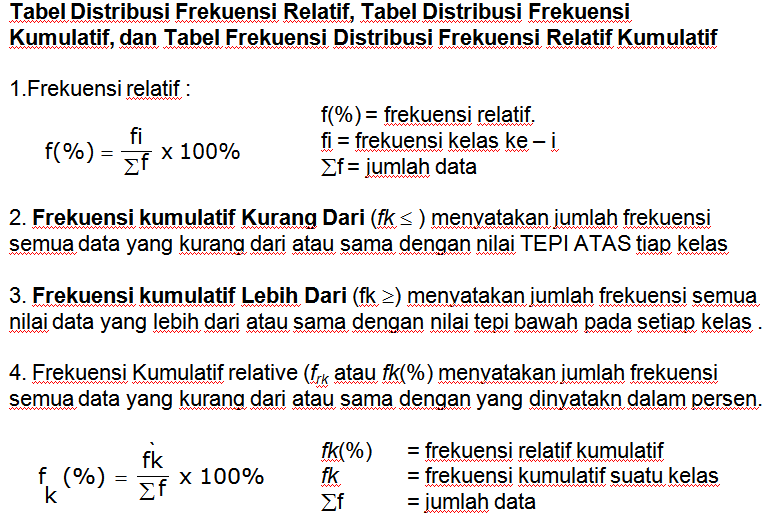 Contoh soal:Tinggi badan (dalam sentimeter) dari 36 siswa SMA Y adalah sebagai berikut.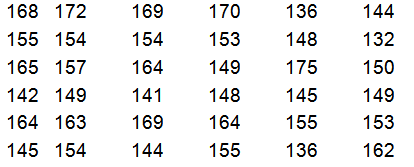 Langkah-langkah untuk membuat tabel distribusi frekuensinya sebagai berikut :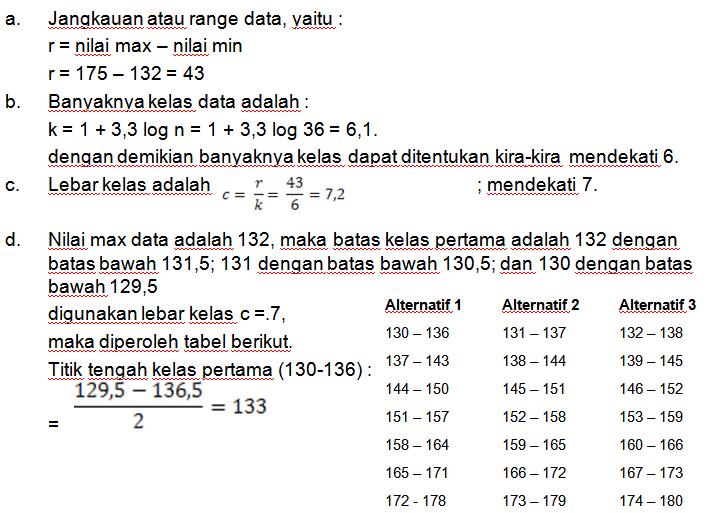 Berikut adalah tabel distribusi frekuensi tinggi badan 36 siswa SMA Y  (dalam sentimeter).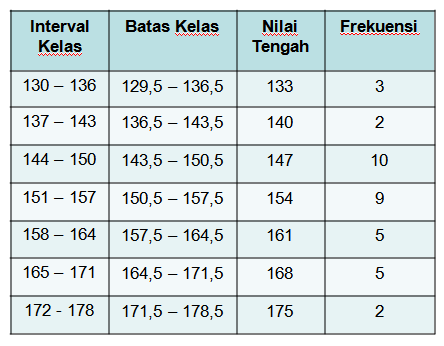 Diagram Histogram dan Poligon Frekuensi	Histogram adalah penyajian daftar distribusi frekuensi dengan menggunakan persegi panjang yang berdekatan.	Poligon frekuensi adalah grafik garis yang di dapat jika titik tengah - titik tengah atas setiap persegi panjang pada histogram dihubungkan.Hasil pengukuran berat badan terhadap 100 siswa SMK X digambarkan dalam distribusi berkelompok  seperti di bawah ini. Sajikan data tersebut dalam histogram dan poligon frekuensi.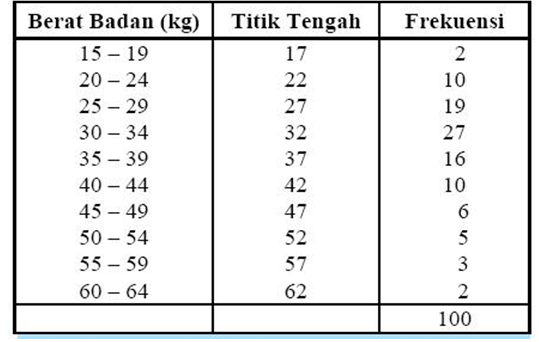 Jawab :	Histogram dan poligon frekuensi dari tabel di atas dapat ditunjukkan sebagai berikut.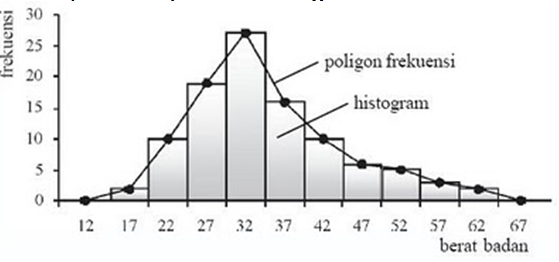 OGIVE	Ogive adalah grafik kurva yang didapat dari tabel frekuensi komulatif. Ada 2 macam, yaitu ogive positif dan ogive negatif.	a.	Ogive positif, berdasarkan daftar distribusi komulatif kurang dari.	b.	Ogive negatif, berdasarkan pada daftar ditribusi frekuensi komulatif lebih dari.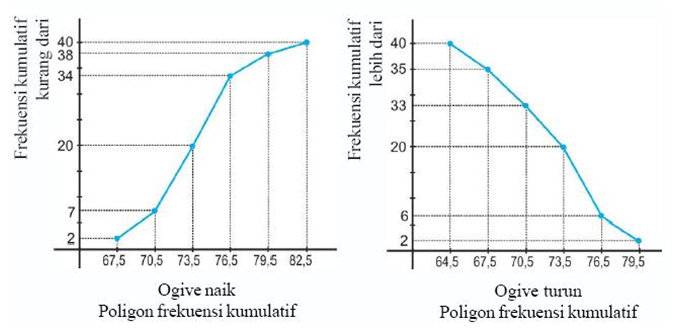 LATIHAN IIData nilai matematika dari 80 siswa kelas XI IPA SMA NEGERI 11 SURABAYA sebagai berikut. 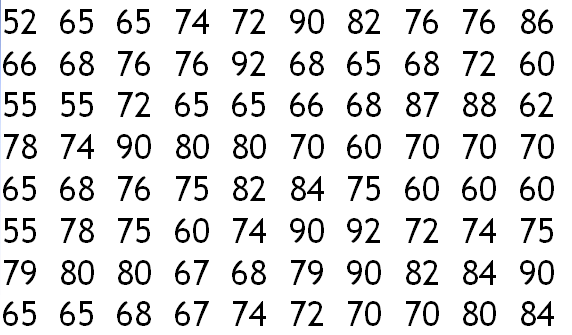 Tentukanlah:Tabel distribusi frekuensi untuk data berkelompok	f. Jangkauan (range)Mean							g. Simpangan rata-rata (mean diviation)Modus							h. Variansi (variance)/ragamMedian 						i. Simpangan baku/ standar deviasi Kuartil Q1 dan Q3					j.Gambar Histogram dan PoligonNilai3456789Banyak Siswa23615842Nilai3456789Frekuensi2369842Nama BuahProduksiPepayaJambu Rambutan Duku Salak Durian510.000140.000350.000110.000680.000350.000TahunJumlah Produksi19951996199719981999200020011.500.0002.000.0003.500.0004.000.0003.000.0005.000.0006.500.000Jenis SekolahBanyak GuruSekolah DasarSekolah Menengah Pertama Sekolah Menengah Atas Sekolah Menengah Kejuruan125.00050.00075.000250.000Kelas (Modal)Nilai Tengah (x)Frekuensi(f)112-120121-129130-138139-147148-156157-165166-17411612513414315216117045812542jumlah40Kelas (Modal)Nilai Tengah (x)Frekuensi(f)x.f112-120121-129130-138139-147148-156157-165166-1741161251341431521611704581254246462510721716760644340jumlah405621